Werkboek hoofdstuk 15 Goede tijden slechte tijden deel 2Wat bedoelen economen met de conjunctuur?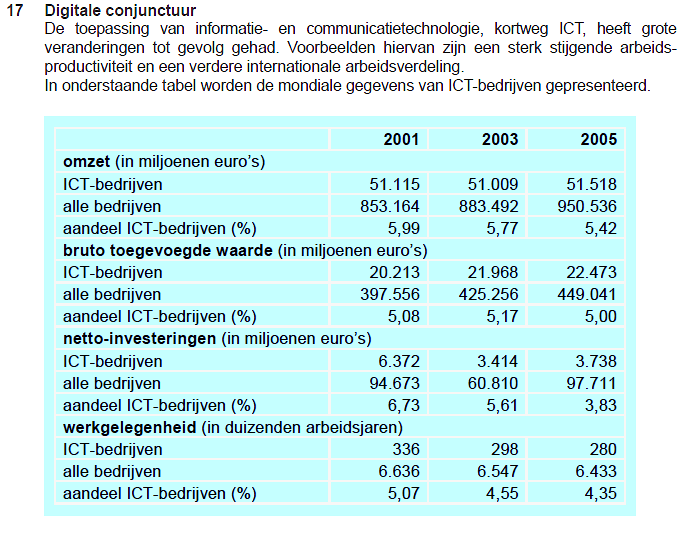 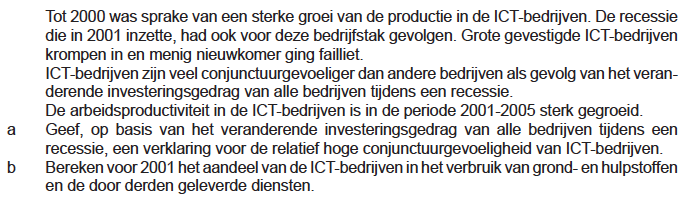 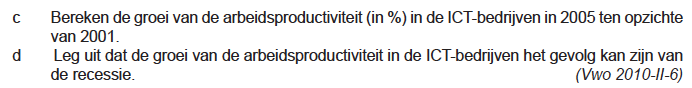 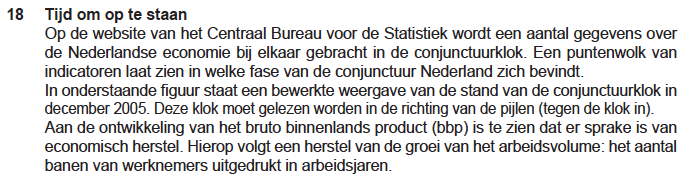 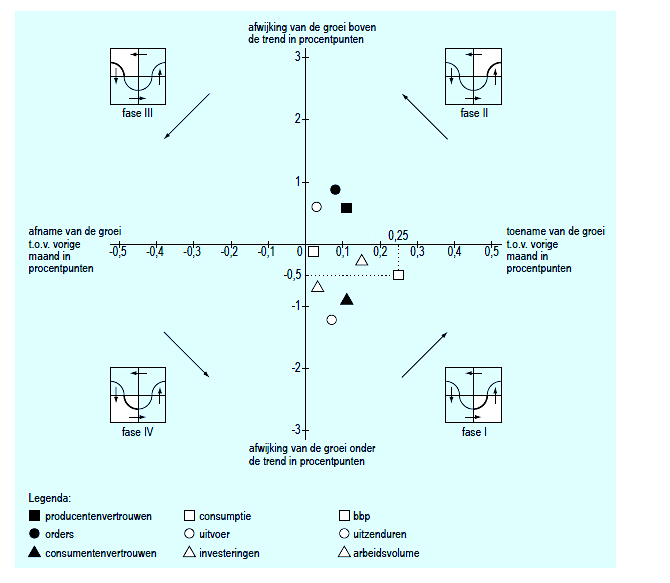 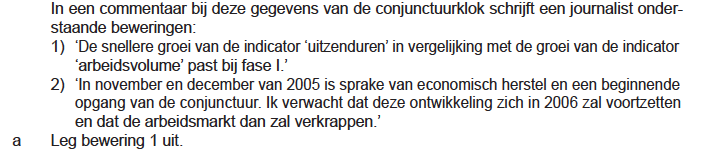 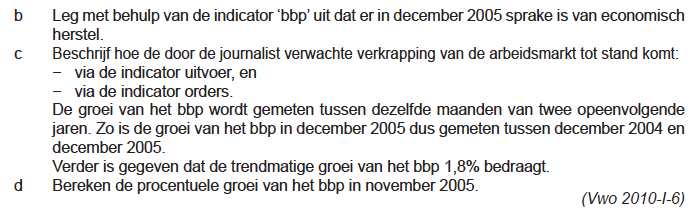 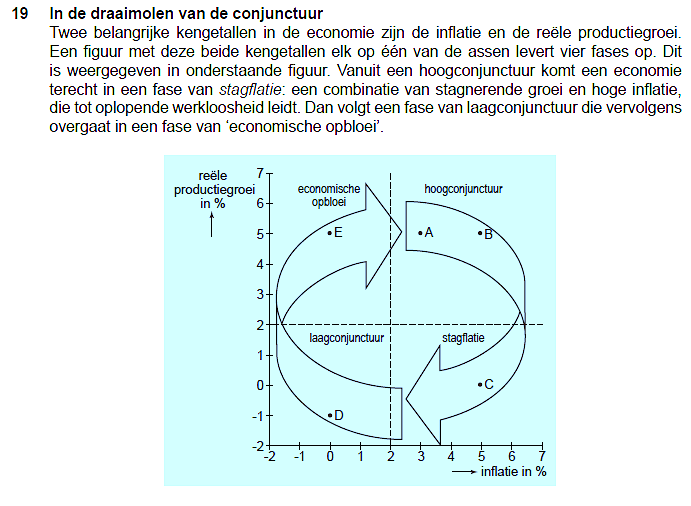 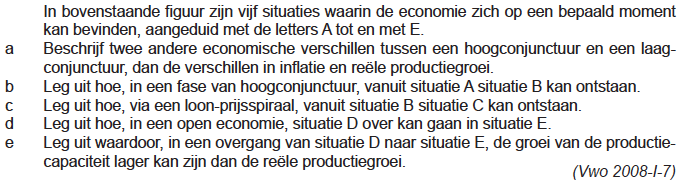 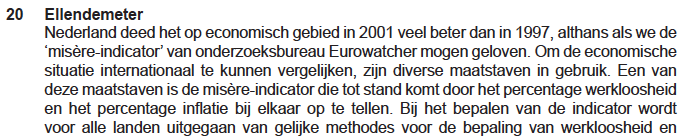 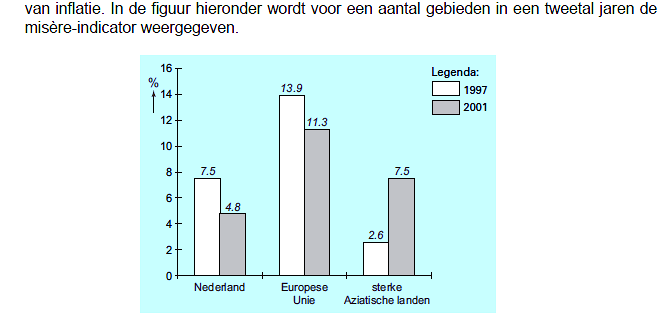 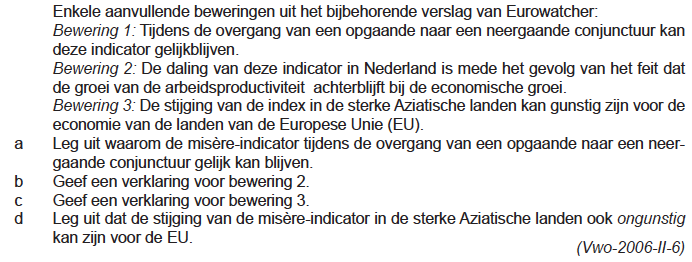 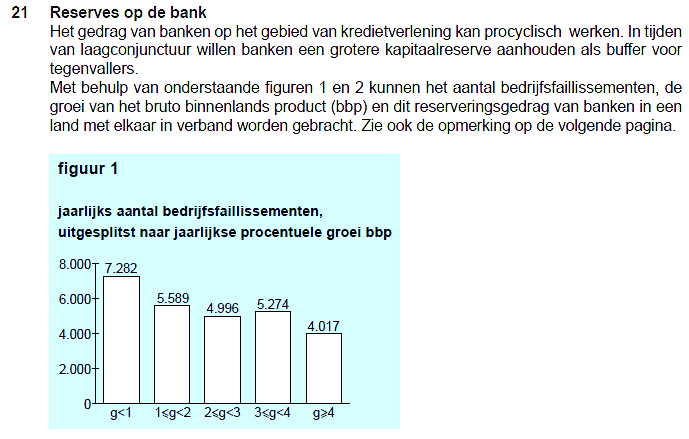 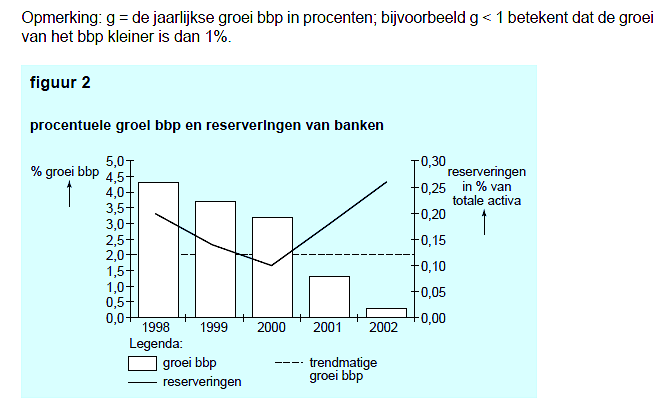 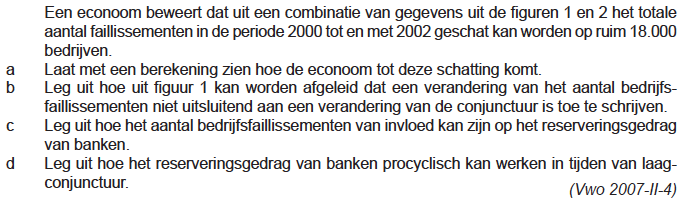 15.7	Wat bepaalt de grootte van de productiecapaciteit?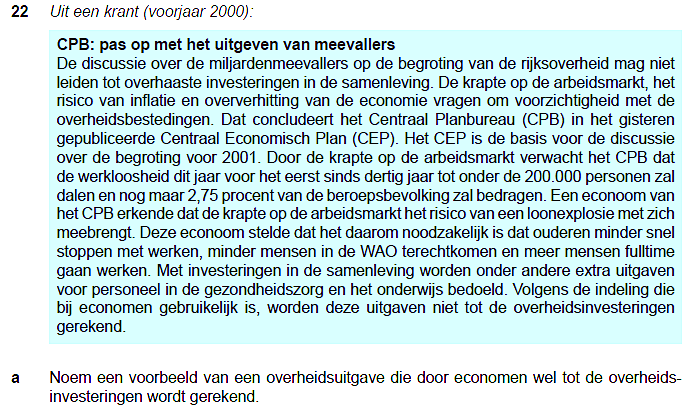 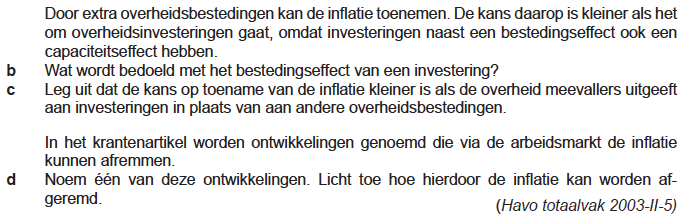 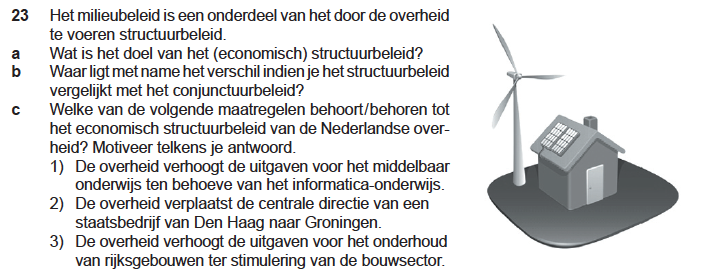 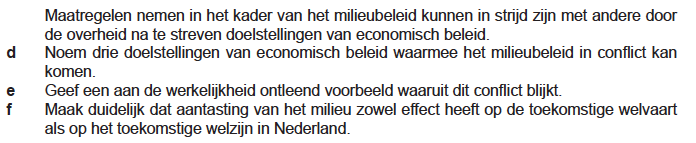 ABCDABCDABCDEABCDABCDABCDABC1C2C3DEF